８うｍ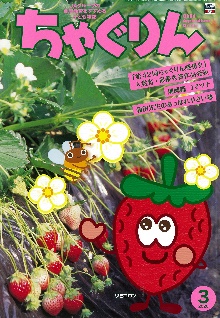 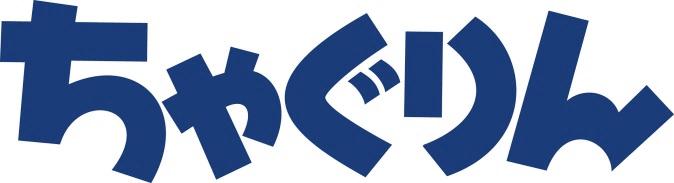 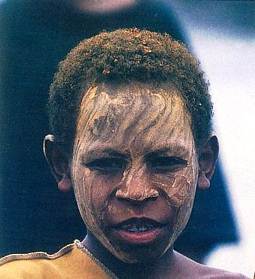 ごはんとみそ汁は、我が国の伝統的な日常食です。今回取り上げるみそは、大豆の加工品であり、古くから日本人が調味料として用いてきた食品です。みそは地域ごとに特色があり、その土地ごとの気候や農産物に大きく関係しています。また、みそ汁にすると実の取り合わせから、栄養のバランスや旬などを考え、工夫することができます。みそを通じて地域の暮らしが見えてくる。そんなみその魅力を取り上げるアイディアを紹介します。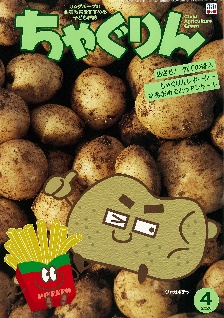 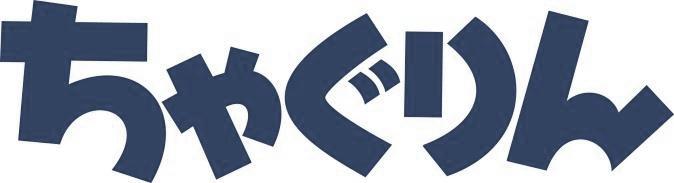 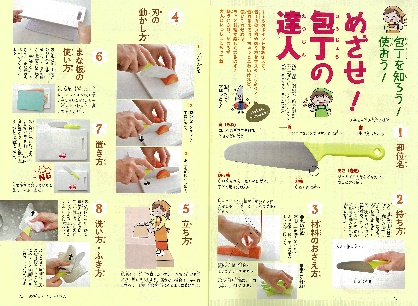 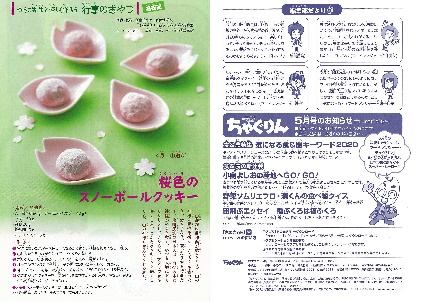 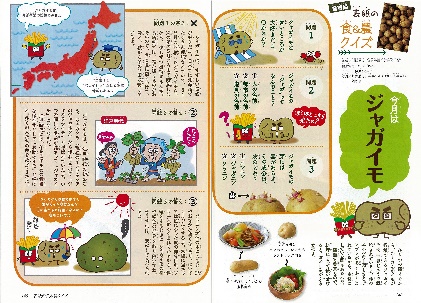 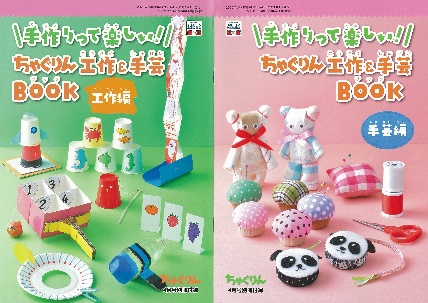 